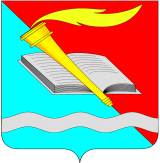 АДМИНИСТРАЦИЯ ФУРМАНОВСКОГО МУНИЦИПАЛЬНОГО РАЙОНАПОСТАНОВЛЕНИЕот 26.03.2021  №198г.ФурмановОб установлении публичного сервитута в отношении земельного участка, расположенного по адресу: Ивановская область, г.Фурманова, ул.Демьяна Бедного, дом 58, в целях размещения объекта электросетевого хозяйстваРассмотрев ходатайство ПАО «Межрегиональная распределительная сетевая компания Центра и Приволжья», адрес места нахождения: г.Нижний Новгород, ул.Рождественская, д.33 (ОГРН 1075260020043, ИНН 5260200603), руководствуясь Земельным кодексом Российской Федерации (ст.39.43), Федеральным законом от 06.10.2003 №131-ФЗ «Об общих принципах организации местного самоуправления в Российской Федерации», Уставом Фурмановского муниципального района, администрация Фурмановского муниципального района постановляет:Установить в пользу ПАО «Межрегиональная распределительная сетевая компания Центра и Приволжья» публичный сервитут в отношении земельного участка с кадастровым номером 37:27:010518:1, расположенного по адресу: Ивановская область, г.Фурманова, ул.Демьяна Бедного, дом 58, площадью 10042 кв.м., категория земель – земли населенных пунктов, в целях размещения объекта электросетевого хозяйства – подстанция «Фурманов-3», входящая в состав электросетевого комплекса «Фурманов-3».	Срок действия публичного сервитута – 49 лет.Установить границы публичного сервитута в границах земельного участка с кадастровым номером 37:27:010518:1.Прекратить действие договора аренды находящегося в государственной собственности земельного участка №М-18.01.03 от 12.01.2018, заключенного с ПАО «Межрегиональная распределительная сетевая компания Центра и Приволжья» на земельный участок с кадастровым номером 37:27:010518:1, расположенного по адресу: Ивановская область, г.Фурманова, ул.Демьяна Бедного, дом 58, площадью 10042 кв.м., категория земель – земли населенных пунктов, разрешенное использование – под электросетевой комплекс «Фурманов-3» (электроподстанция).Ограничения в использовании земель, в отношении которых установлен публичный сервитут, устанавливаются согласно Постановления Правительства Российской Федерации от 24.02.2009 №160 «О порядке установления охранных зон объектов электросетевого хозяйства и особых условий использования земельных участков, расположенных в границах таких зон».Плата за публичный сервитут не устанавливается согласно п.4 ст.3.6. Федерального закона от 25.10.2001 №137-ФЗ «О введение в действие Земельного кодекса Российской Федерации».Обладатель публичного сервитута обязан привести земельный участок в состояние, пригодное для его использования в соответствии с разрешенным использованием, в срок не позднее чем три месяца после завершения строительства, капитального или текущего ремонта, реконструкции, эксплуатации, консервации, сноса инженерного сооружения, для размещения которого был установлен публичный сервитут.Опубликовать постановление в официальном печатном издании «Вестник администрации Фурмановского муниципального района и Совета Фурмановского муниципального района» и разместить на официальном сайте Фурмановского муниципального района.Постановление вступает в силу с момента подписания.Контроль за исполнением постановления возложить на заместителя главы администрации Фурмановского муниципального района А.А.Клюева.Глава Фурмановского муниципального района                                                            Р.А.СоловьевН.В.Жилова21169 